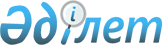 Об утверждении норм потребления коммунальных услуг по электроснабжению, водоснабжению, водоотведению и теплоснабжению для потребителей, не имеющих приборов учета в Западно-Казахстанской областиПостановление акимата Западно-Казахстанской области от 18 августа 2015 года № 220. Зарегистрировано Департаментом юстиции Западно-Казахстанской области 18 сентября 2015 года № 4049      Руководствуясь Законом Республики Казахстан от 23 января 2001 года "О местном государственном управлении и самоуправлении в Республике Казахстан" акимат Западно-Казахстанской области ПОСТАНОВЛЯЕТ:

      1. Утвердить прилагаемые нормы потребления коммунальных услуг по электроснабжению, водоснабжению, водоотведению и теплоснабжению для потребителей, не имеющих приборов учета в Западно-Казахстанской области.

      2. Государственному учреждению "Управление энергетики и жилищно-коммунального хозяйства Западно-Казахстанской области" (Талдыкбаев Б. Ж.) обеспечить государственную регистрацию данного постановления в органах юстиции, его официальное опубликование в информационно-правовой системе "Әділет" и в средствах массовой информации.

      3. Контроль за исполнением настоящего постановления возложить на заместителя акима области Бадашева А. Б.

      4. Настоящее постановление вводится в действие по истечении десяти календарных дней после дня первого официального опубликования.

 Нормы потребления коммунальных услуг по электроснабжению, водоснабжению, 
водоотведению и теплоснабжению для потребителей, не имеющих приборов учета 
в Западно-Казахстанской области      Расшифровка аббревиатур:

      кВт·ч – киловатт-час,

      Гкал – гигакалория,

      м2 – квадратный метр,

      м3 – кубический метр.


					© 2012. РГП на ПХВ «Институт законодательства и правовой информации Республики Казахстан» Министерства юстиции Республики Казахстан
				
      Аким области

Н. Ногаев
Утверждены 
постановлением акимата 
Западно-Казахстанской области 
от 18 августа 2015 года № 220 № 

 Наименование 
нормы

 Характеристика 
потребления

Единица
 измерения 

Норма
 потребления 

1

Электроснабжение

1)

Потребление электрической энергии в жилых домах

1 объект в месяц

2281 кВт·ч

2

Водоснабжение

1)

Жилые дома с централизованным горячим и холодным водоснабжением, оборудованные ваннами и душами

1 житель в сутки

270 литров

2

Водоснабжение

2)

Жилые дома с централизованным горячим и холодным водоснабжением, оборудованные умывальниками и душами

1 житель в сутки

230 литров

2

Водоснабжение

3)

Жилые дома с водопроводом и канализацией, с газовыми водонагревателями

1 житель в сутки

210 литров

2

Водоснабжение

4)

Жилые дома с общими кухнями и блоками душевых на этажах при жилых комнатах в каждой секции

1 житель в сутки

160 литров

2

Водоснабжение

5)

Жилые дома с водопроводом и канализацией, с ваннами, с водонагревателями, работающими на твердом топливе

1 житель в сутки

150 литров

2

Водоснабжение

6)

Жилые дома с водопроводом и канализацией, без ванн, с газоснабжением

1 житель в сутки

125 литров

2

Водоснабжение

7)

Жилые дома с водопроводом и канализацией, без ванн

1 житель в сутки

110 литров

2

Водоснабжение

8)

Жилые дома с водопроводом и канализацией, с общими душевыми

1 житель в сутки

100 литров

2

Водоснабжение

9)

Жилые дома с водопроводом и канализацией, без душа

1 житель в сутки

80 литров

2

Водоснабжение

10)

Жилые дома с водопроводом, но без канализации

1 житель в сутки

80 литров

2

Водоснабжение

 11) 

Разбор воды из уличных водоразборных колонок

1 житель в сутки

40 литров

3

Водоотведение

1)

Жилые дома с централизованным горячим и холодным водоснабжением, оборудованные ваннами и душами

1 житель в сутки

270 литров

3

Водоотведение

2)

Жилые дома с централизованным горячим и холодным водоснабжением, оборудованные умывальниками и душами

1 житель в сутки

230 литров

3

Водоотведение

3)

Жилые дома с водопроводом и канализацией, с газовыми водонагревателями

1 житель в сутки

210 литров

3

Водоотведение

4)

Жилые дома с общими кухнями и блоками душевых на этажах при жилых комнатах в каждой секции

1 житель в сутки

160 литров

3

Водоотведение

5)

Жилые дома с водопроводом и канализацией, с ваннами, с водонагревателями, работающими на твердом топливе

1 житель в сутки

150 литров

3

Водоотведение

6)

Жилые дома с водопроводом и канализацией, без ванн, с газоснабжением

1 житель в сутки

125 литров

3

Водоотведение

7)

Жилые дома с водопроводом и канализацией, без ванн

1 житель в сутки

110 литров

3

Водоотведение

8)

Жилые дома с водопроводом и канализацией, с общими душевыми

1 житель в сутки

100 литров

3

Водоотведение

9)

Жилые дома с водопроводом и канализацией, без душа

1 житель в сутки

80 литров

4

Теплоснабжение

Город Уральск

Город Уральск

Город Уральск

Город Уральск

4

Теплоснабжение

1)

Подогрев воды в жилых домах за 1 м3

Гкал

0,053

4

Теплоснабжение

2)

Отопление в жилых домах за 1 м2

Гкал

0,0315

4

Теплоснабжение

Город Аксай

Город Аксай

Город Аксай

Город Аксай

4

Теплоснабжение

3)

Подогрев воды в жилых домах за 1 м3

Гкал

0,055

4

Теплоснабжение

4)

Отопление в жилых домах за 1 м2

Гкал

0,03

